Unit 2 – Geometry and Measurement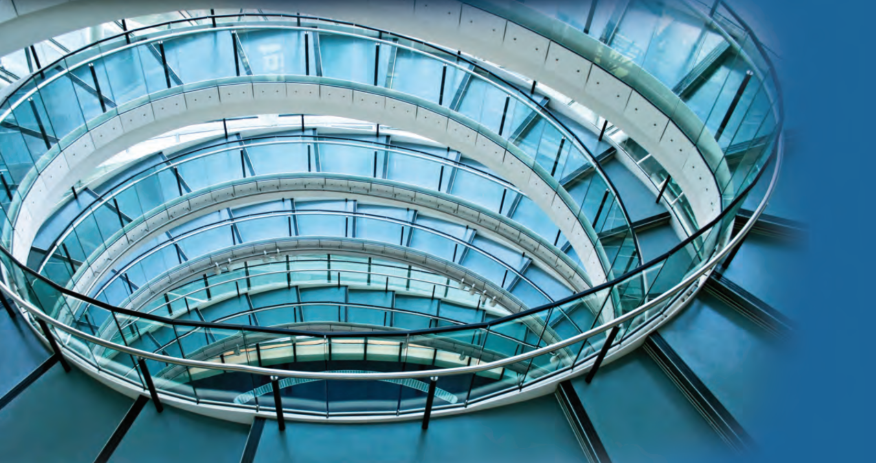 The word “Geometry” is derived from the Greek word “Geo” and “Metron” which mean Earth and Measurement respectively. Translating roughly to “Earth’s Measurement,” geometry is primarily concerned with the characteristics of figures as well as shapes. Practically, geometry plays a great role in determining the areas, volumes, and lengths.  Euclid is considered to be the “Father of Geometry.”Geometry is in every aspect of our daily lives. Here are some examples:DAYLESSONHOMEWORK/ ASSESSMENT1Areas of Composite 2D ShapesPage 72 #5, 6, 9, 10, 12, 13a, 142Volume and Surface AreaPage 64 #1-2; p. 65 #1-23Composite 3D ShapesPage 83 #12, 16, 18 and 194Optimizing Perimeter and AreaQUIZ on DAYS 1 & 2Page 94 #1b, 2b, 3b, 12, 13 and 165Optimizing Volume and Surface AreaPage 110 #1, 2, 12, 18 and 196Unit ReviewPage 120 #1bc, 4, 6, 8, 9d, 10c, 11, 15, 16Page 123 #1, 2, 5, 67Unit Test